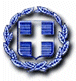 ΕΛΛΗΝΙΚΗ ΔΗΜΟΚΡΑΤΙΑ ΝΟΜΟΣ ΑΤΤΙΚΗΣΔΗΜΟΣ ΧΑΛΑΝΔΡΙΟΥΔ/ΝΣΗ	ΠΡΟΓΡΑΜΜΑΤΙΣΜΟΥ, ΟΡΓΑΝΩΣΗΣ & ΠΛΗΡΟΦΟΡΙΚΗΣΤΜΗΜΑ	ΠΡΟΓΡΑΜΜΑΤΙΣΜΟΥ	& ΑΝΑΠΤΥΞΗΣΤαχ.Δ/νση: Αγ.Γεωργίου 30 & Αριστείδου Ταχ.Κώδικας:152 34Πληροφορίες: Μπεζέκη Ελένη τηλ: 213 2023887fax: 213 2023891e-mail:programmatismos2@halandri.gr«Παροχή υπηρεσίας για την προετοιμασία πρότασης για την 5η πρόσκληση του προγράμματος Urban Innovative Actions» ΠΡΟΥΠ: 4.900,00€ (συμπ. ΦΠΑ 24%)Α.Μ.153/29-11-2019CPV:72224000-1:	Υπηρεσίες		παροχής συμβουλών σε θέματα διαχείρισης έργων” KA:30.6162.04:«Εξειδικευμένες συμβουλευτικές	υπηρεσίες	ωρίμανσης μελετών για συγχρηματοδοτούμενα έργα»ΠΑΡΑΡΤΗΜΑ ΑΕΝΤΥΠΟ ΟΙΚΟΝΟΜΙΚΗΣ ΠΡΟΣΦΟΡΑΣΓΙΑ ΤΗΝ ΥΠΗΡΕΣΙΑ ΜΕ ΤΙΤΛΟ :«Παροχή υπηρεσίας για την προετοιμασία πρότασης για την 5η πρόσκληση του προγράμματος Urban Innovative Actions» Του………….………………………………………………………………………………………….με έδρα………………………………………….……..Οδός………………….Αριθμ………τ.κ………… τηλ……………………….Φαξ…...……………..……….email:…………………………Αφού έλαβα γνώση των όρων της μελέτης με αριθμό 153/2019 για την υπηρεσία με τίτλο «Παροχή υπηρεσίας για την προετοιμασία πρότασης για την 5η πρόσκληση του προγράμματος Urban Innovative Actions» καθώς και των συνθηκών εκτέλεσης αυτής, υποβάλλω την παρούσα προσφορά και δηλώνω ότι αποδέχομαι πλήρως και χωρίς επιφύλαξη όλα αυτά και  αναλαμβάνω την εκτέλεση της πιο πάνω υπηρεσίας με τις ακόλουθες τιμές επί του ενδεικτικού προϋπολογισμού.Για την ανάληψη των υπηρεσιών με τίτλο «Παροχή υπηρεσίας για την προετοιμασία πρότασης για την 5η πρόσκληση του προγράμματος Urban Innovative Actions» του Δήμου Χαλανδρίου με προϋπολογισμό 4.900,00€, τεσσάρων χιλιάδων εννιακοσίων ευρώ (συμπεριλαμβανομένου Φ.Π.Α. 24%).Προσφέρω Τιμή:	..........................€ΦΠΑ 24%:	..........................€Σύνολο με ΦΠΑ 24%:	..........................€Ολογράφως:.................................................................................................................................Χαλάνδρι, 	/	/2019Υπογραφή & Σφραγίδα